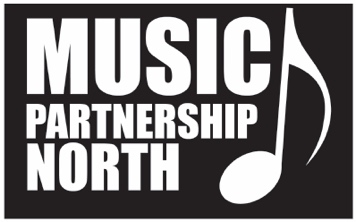 Music Partnership North – Music Education Hub Advisory Board Independent Chair:Role Summary, Main Responsibilities and Qualities of the ChairMission:Music Partnership North is committed to enriching the lives of all children and young people in Newcastle and Northumberland through engagement and participation in quality music activities.Background to Music Hubs and Music Partnership NorthThe establishment of Music Education Hubs were a key recommendation in The Importance of Music: A National Plan for Music Education https://www.gov.uk/government/uploads/system/uploads/attachment_data/file/180973/DFE-00086-2011.pdfMusic Education Hubs receive funding from Arts Council England (ACE) on behalf of the Department for Education (DfE).Music Partnership North is delivering the following core and extension roles as laid out in the National Plan for Music Education:Core RolesEnsuring that every child aged 5 to 18 has the opportunity to learn a musical instrument through whole-class ensemble teaching programmes;Providing opportunities for children and young people to play in ensembles and to perform from an early stage;Ensuring that clear progression routes are available and affordable to all young people;Developing a singing strategy to ensure that every child and young person is singing regularly and that choirs and other vocal ensembles are available in the area:Extension RolesProviding  access to large scale and/or high quality music experiences for children and young people working with professional musicians and/or venues;Offering Continuing Professional Development (CPD) to music leaders;Providing an instrument loan serviceMusic Partnership North Music Education Hub Advisory BoardMusic Partnership North has an Advisory Board made up of educational representatives, Local Authority representatives, representatives from Arts & Culture Organisations and individuals with relevant business, music and arts/culture experience. Dave Cookson, Commissioner for Secondary Education & Sixth Forms at Northumberland County Council is currently Acting Chair of the Board until the Independent Chair is appointed.Chair – Advisory Board – Music Partnership NorthRole SummaryThe role of the Chair is to provide leadership and direction to the Music Partnership North Advisory Board. The Chair will enable the Board to fulfil their responsibilities for the overall governance and strategic direction of Hub.Main responsibilities of the Chair Key roles and responsibilities:Chair and facilitate up to four meetings of the Music Education Hub Advisory Board a year. Meetings typically last for 1.5 hours and are currently being held online.Work closely with the Board Members in partnership to plan the annual cycle of meetings, set the agendas and work within the agreed Terms of Reference of the Board;Support the Board to develop membership;Support the Hub Board, Partners and Music Partnership North to deliver the Music Hub Core and Extension roles as set out in the National Plan for Music Education;Monitor that the decisions taken at Board meetings are implemented;Oversee the Board development of long and short term goals;Work with the Board and Music Partnership North to oversee the allocation of Hub grant funding, support with the development of new income streams and support the Board in fostering relations with potential funders/donors;Represent Music Partnership North at appropriate events and meetings;Act as a critical friend, advising and challenging the Hub lead organisation and Partners where necessary;Term of office: One year initially, with the possibility of extending for a further period.Voluntary position: Reasonable Travel Expenses will be reimbursedQualities of the Chair The Chair of the Music Partnership North Advisory Board will have:A commitment to Music Partnership North and music education  Leadership ability IntegrityStrategic VisionGood independent judgement Willingness to devote the necessary time and effort to their dutiesTact and diplomacyAbility to work effectively as a member of a teamExcellent written and verbal communication skillsThe following Experience/Knowledge is desirable:Knowledge and skills in board governanceExperience of chairing meetingsKnowledge and understanding of the needs and challenges of children and young people throughout the four Local AuthoritiesKnowledge and understanding of issues affecting Local Authorities, schools and Music ServicesSignificant experience, knowledge and understanding of partnership workingExperience of working with a broad range of stakeholdersExperience of budgeting and interpreting financial reportsKnowledge of the services already provided by the Board and the Hub